GRADE REQUIREMENTS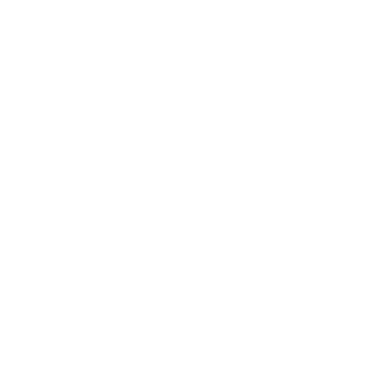 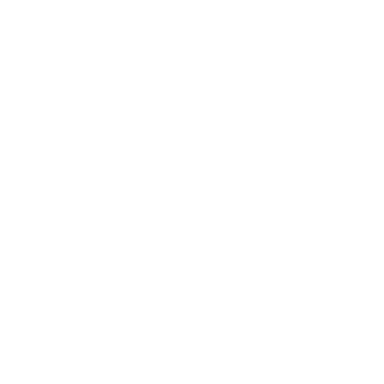 The following are the course activities and assignments. Full assignment instructions are in D2L.Application Activities (30%)As part of meeting the course objectives of learning skills of scientific and critical thinking, and applying concepts to your everyday life, every other week you will complete an individual application activity. The details of these assignments can be found in D2L in the assessments tab and in the applicable weekly content module. You will complete each assignment and upload to the appropriate assignment submission area in D2L. These activities will give you new and creative ways to think about and apply concepts. You must complete each activity independently. Any instances of cheating or plagiarism of any kind will not be tolerated.Small Group Discussion (30%)As part of meeting the course objective of engaging in professional skill development related to scientific and critical thinking, every other week you will connect with your peers in an asynchronous discussion group within D2L. The basic discussion prompt will be provided to you, or you may post a question about the material that you feel will improve your understanding of that week’s content. The details of these discussion boards can be found in D2L in the communication tab and in the applicable weekly content module. To receive full credit, you must provide an initial post by Wednesday of discussion week and respond to at least two of your group members’ comments by Friday.  Each discussion week will be worth 25 points; 15 points for your discussion post and 5 points for each response.Research Participation - SONA (5%)As part of meeting the course objective of understanding the research methods used in psychology, you must participate in seven (7) hours of research through Psychology’s SONA system. Research experience is worth 5% of your final grade. You can register an account and sign up for studies here: https://msu-psychology.sona-systems.com . Double check that you are signing up for the Psychology SONA system! If you accidentally register for a different SONA system, the psychology department will not receive your participation credit. You will find all the additional details that you need to use the system in D2L. You can also watch an online tutorial here: https://www.youtube.com/watch?v=_1OnT2ZU6QQ. Contact Audra Jeffrey (jeffre22@msu.edu), the SONA Student Coordinator, if you are under 18 to learn about non-SONA options for fulfilling your research education requirement. Contact your instructor by July 16, 2021, for an alternate research assignment if you would prefer not to participate in SONA research. Exams (35%)To assess your new knowledge of the field of psychology, you will be given two exams. The midterm exam will take place during week four (4) and cover content from the first three weeks, and the final exam will take place during week seven (7) and cover content from the second weeks four (4) through six (6). Exams will take place in D2L; each exam will open on Wednesday of exam week at 5:00pm ET and will close Thursday at 5:00pm ET. This means you will have access to start the exam within that 24-hour period. However, once you start, you will have 2.5 hours to complete the exam. If you start less than 2.5 hours before the close of the exam (i.e., 2:30pm on Thursday or later), you will not get the full 2.5 hours as the exam will close at 5:00pm. Exceptions and Additions to the Grading System CriteriaLate Adds/DropsThis course is a half summer session. This means the window for adding or dropping this course is also shorter. The deadlines for late adds and drops are July 8 and July 28, respectively. Grade ChangesAt the end of the course, if you believe an error was made in calculating your grade, please let the instructor know. Your grade will be checked and changed if an error was made. This is the only circumstance under which your grade will change. Please do not try to negotiate grade changes. This supports the integrity of the class, students, and instructor.
GRADING POLICIES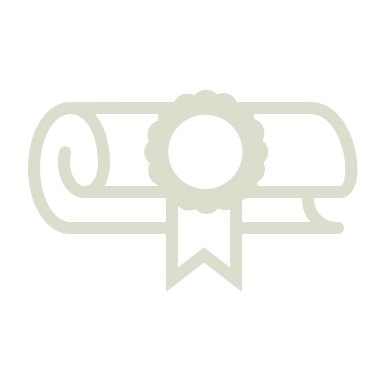 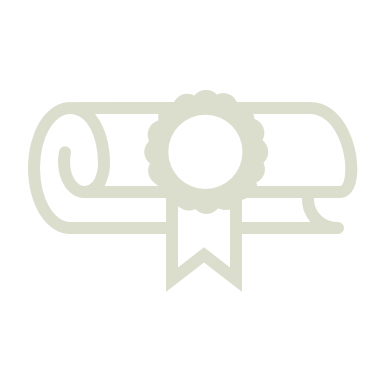 The grading scale and points allocated per assignment are shown below.POLICIES & EXPECTATIONS
The following describe various policies that will be enforced during the semester.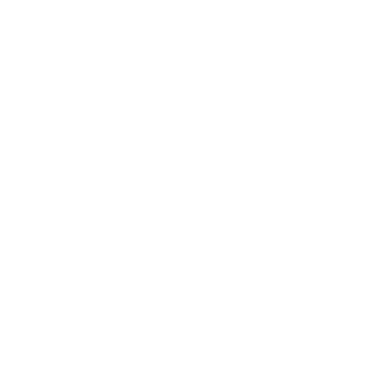 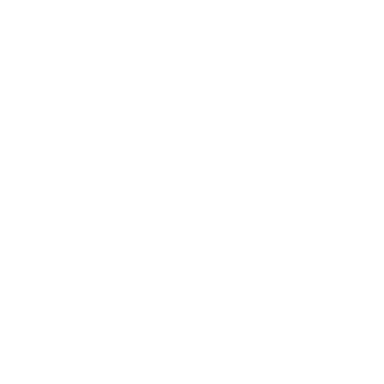 Deadlines and Due DatesApplication Activities due 7/9, 7/22, and 8/5 at 7:00pm EST (East Lansing time)Weekly initial discussion posts due 7/14, 7/28, and 8/11 at 7:00 pm EST (East Lansing time). Follow up discussion responses due 7/16, 7/30, and 8/13 at 7:00 pm EST (East Lansing time). Midterm exam opens: 7/28 at 5:00 pm EST, closes 7/29 at 5:00 pm ESTFinal exam opens: 8/18 at 5:00 pm EST, closes 8/19 at 5:00 pm ESTGrades are officially submitted to the Registrar on 8/20Any exceptions will be noted in D2L Announcements. I will make reasonable accommodations for students who are unable to meet deadlines due to COVID-19. Academic MisconductAny form of cheating or plagiarism, which includes any form of using, completing, or submitting someone else’s work or letting them use, complete, or submit yours is unacceptable. If any form of academic dishonesty, including cheating or plagiarism, are discovered, you will receive a zero (0) on the assignment and an Academic Dishonesty Report will be filed with the Dean of Students Office. Additional penalties may be imposed under repeated offenses, including a zero (0) in the course. There are no exceptions for ignorance of what is considered academic dishonesty, so please become familiar with university policies. Please visit this page from the Dean of Students Office to learn more about academic integrity, academic dishonesty, and helpful resources for preventing violations of the academic integrity policies (https://www.deanofstudents.msu.edu/academic-integrity). Both students and faculty must be dedicated to the integrity of the academic environment per MSU’s Student Rights and Responsibilities and the Spartan Code of Honor. In addition, the Psychology Department adheres to General Student Regulations 1.0, Protection of Scholarship and Grades; the all- University Policy on Integrity of Scholarship and Grades; and Ordinance 17.00, Examinations. Civility (Non-Academic Misconduct)Developing a successful online learning space requires extra attention to the way we engage each other. Our actions affect everyone in our community. Learning about human behavior may offer the opportunity to challenge and explore our own beliefs and we may find ourselves challenging other people’s beliefs as well. Please remember that everyone is going to move through this material in their own way and from the lens of their own experiences, and if you challenge your classmates make sure it is with the goal of enhancing each other’s learning.  Course Management Software (D2L)We use D2L (https://d2l.msu.edu/) for online course management and communication. Please manually set your D2L emails to forward to your @msu.edu email (in D2L email settings)Know how to check for announcements and messages in D2L.  Limits to ConfidentialityPlease note that the instructor of this course is a mandatory reporter. That means they are required to report all incidents of relationship violence and sexual misconduct that involve students, faculty, or staff, occurred at a University-sponsored event, or occurred on University property, and even if these are reported in course materials. Therefore, if you share such an experience with one of us, we will be required to share your name and the details of the disclosure to the Office of Inclusion and Equity (OIE) and MSU Police:Suspected child abuse/neglect, even if this maltreatment happened when you were a child;Allegations of sexual assault, relationship violence, stalking, or sexual harassment; andCredible threats of harm to oneself or to others.OIE will include these facts, (not your name) in the University’s statistics on sexual and domestic violence. They will also reach out to you via email with additional university resources. It is entirely your decision to use any of the provided services or even respond to the University’s email.Accommodations Michigan State University is committed to providing equal opportunity for participation in all programs, services, and activities. Requests for accommodations by persons with disabilities may be made by contacting the Resource Center for Persons with Disabilities at 517-884-RCPD or on the web at rcpd.msu.edu. Once your eligibility for an accommodation has been determined, you will be issued a verified individual services accommodation (“VISA”) form. Please email or have RCPD send this form to the course instructor as soon as possible or at least one week prior to the accommodation date (test, project, etc).TIPS FOR SUCCESS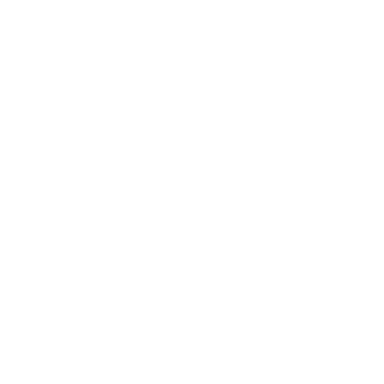 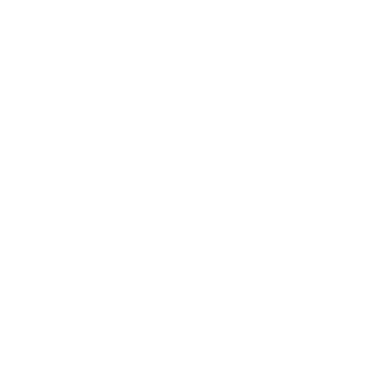 You should expect a 4.0 in this class. Do the following, and you will succeed!Reading and AssignmentsI cannot overemphasize the speed of this class! If you find yourself struggling at any point, please reach out to your instructor immediately. Time moves quickly in this class, and if you get behind at any point it may be impossible to catch up. Complete the assigned reading/watching/listening early in the week. These are necessary to complete the assigned discussions or assignments due later in the week. During the week of your midterm exam, you will be learning new material and taking the exam. Plan accordingly! Weekly Schedule ModulesThis online summer course is a full semester course on an accelerated timeline. It is not less content or less work. At the end of each week, the next week’s content will become available. Get started as soon as you can. I recommend maintaining a weekly schedule of activities for this and any other online courses. It can be extra difficult for some students to hold themselves accountable in fully online courses, especially ones on an accelerated timeline like a summer session course. You must work diligently and consistently to work through the instructional content in each module, the required assignment or discussion for each week, and study for the exams. If this is not feasible for you, a summer course may not be a good fit for you. How to EmailAll informational updates are posted as announcements in D2L and may or may not be cross posted to email. Announcements are in the announcements widget on the course homepage and under the communication tab. Check your email and D2L regularly for updates. Please set your D2L inbox to forward to your regular MSU email. I will make every effort to respond to emails within 24 hours except on weekends and holidays. I expect you will extend the same courtesy and respond to emails from your instructors in a timely manner. Always include ‘Psy 101’ in your subject line so we can find your emails and respond appropriately. Always write your email in a professional manner (i.e., greeting like “Good morning Connor,” complete sentences, sign your name). Please review the posted announcements and FAQ section of the communication tab for the answer to your question or concern before emailing. D2LD2L will be used for administrative and instruction purposes including announcements, housing course documents (e.g., assignments, exams, readings), and recording grades.  Please explore D2L widely, so you know how to find materials and track your progress. As an instructor, I can also see your progress – including what you do and don’t access and submit. Please remember the MSU IT Service Desk (accessed at http://d2l.msu.edu or by phone locally at (517) 432-6200 or from North America and Hawaii at (844) 678-6200) is a great tool for navigation and troubleshooting. If you encounter a D2L error that affects your grade, call them and receive a help ticket to receive a grade adjustment. Personal SuccessPlease utilize me as a resource to help you succeed, both in class and outside class. I want you to get a 4.0 and enjoy this class, do well at MSU, and still have a life with your friends, family, and hobbies. If one or more of those things are not happening, please connect with me so we can work together to figure out a plan to improve your situation.RESOURCES FOR STUDENTS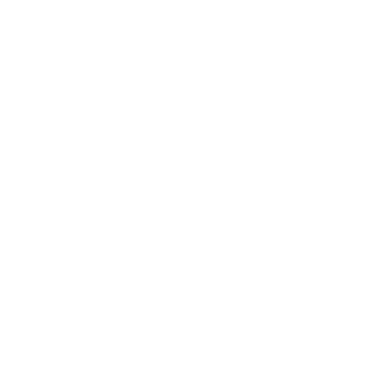 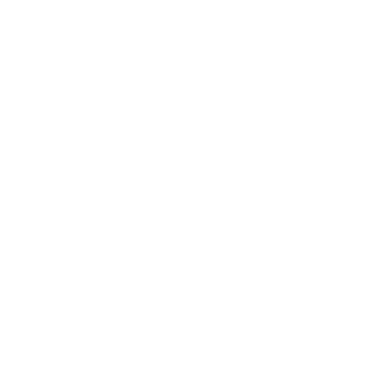 Here are some resources that may be helpful to you academically or personally. The university is a huge institution, and if a different form of support would be useful, we will do our best to help you find it.MSU Backup Dependent Care ProgramMichigan State University offers a Backup Dependent Care Program for children or elders. This is meant to be a backup option for students if their usual child or eldercare falls through and a lack of care would stop them from attending class or completing schoolwork. More information about the program can be found here: https://worklife.msu.edu/family-care/kids-parents/backup-care.MSU Student Food BankThe MSU Student Food Bank serves MSU students experiencing food insecurity by providing free food and related items. You can visit their website here:  https://foodbank.msu.edu/ or email them at:  foodbank@msu.edu. Student Basic NeedsStudent Advocates for Basic Needs Security (SABNS) is a student organization that advocates on behalf of students for the equitable distribution and practice of providing for the basic needs of students. Basic needs as it relates to this purpose are defined as affordable housing, access to healthy food options, and access to the hygiene and other resources that contribute to student success. They offer four annual scholarships by nomination. Their website is: https://socialwork.msu.edu/students/student-advocates-for-basic-needs-security.html.Writing Center and Collaborative Learning CenterThe Writing Center (writing.msu.edu) and the Collaborative Learning Center (nssc.msu.edu/clc) help develop writing skills and successful academic strategies. Counseling ServicesFree professional counseling services are available to all MSU students. To make an appointment call 355-8270 (TTY users call 353-7278) during business hours. Offices are in Room 207 Student Services Building. You may learn more about their services at https://caps.msu.edu/services/index.html.Confidential MSU Resources; Crisis TextlineThere are several resources available for students who would like confidential support, without mandated reporting to OIE or MSU Police. In addition, you can reach the crisis support textline 24/7 from US and Canada by texting 741741.MSU Counseling and Psychiatric Services (CAPS)3rd Floor Olin Health Center Building 463 E Circle DriveEast Lansing, MI 48824(517) 355-8270MSU Safe Place(517) 355-1100Email: noabuse@msu.eduWebsite: http://safeplace.msu.eduWebsite: www.endrape.msu.eduMSU Sexual Assault Program207 Student Services Building556 East Circle DriveEast Lansing, MI 48824(517) 355-3551 (office)(517) 372-6666 (24 hour crisis line)Website: www.endrape.msu.eduUniversity Ombudsperson354 Farm Lane, Room 129, North Kedzie HallEast Lansing, MI 48824(517) 353-8830Email: ombud@msu.eduWebsite: http://www.msu.edu/unit/ombudCOURSE SCHEDULE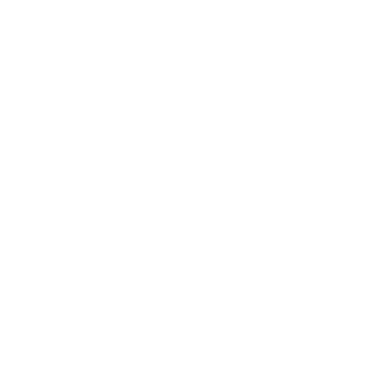 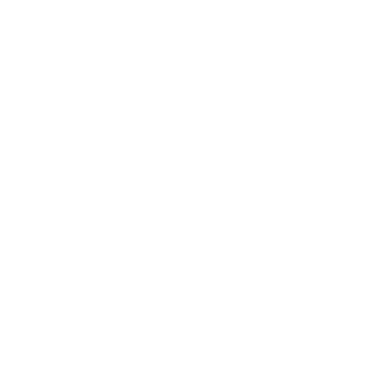 Each week we will cover at least one area of the field of psychology. The calendar below outlines the topics, assigned readings, and due dates each week. Note all readings come from the OpenStax textbook except for week 4. For the community psychology reading, you will use a different open-access textbook. The link to that text is in the assigned reading column. All readings are also available through a link in the respective D2L module. A calendar layout is at the end of the syllabus.
Syllabus Clause: This syllabus is subject to change. Any substantive changes will be shared with you via D2L. 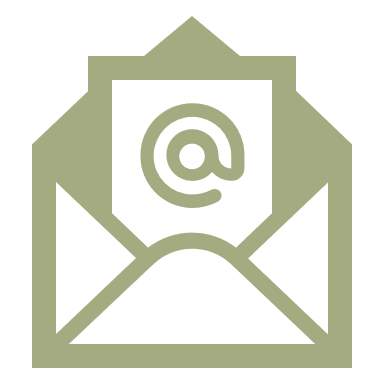 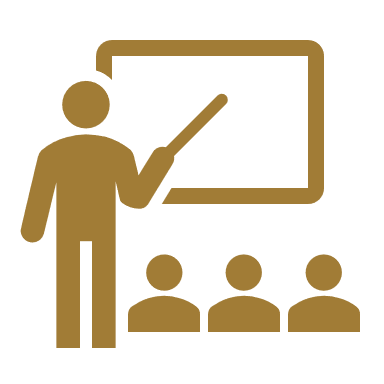 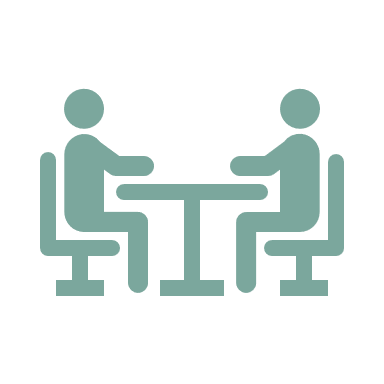 Professor:Connor Eichenauer
Pronouns: he/him/hiseichenau@msu.eduI will respond within 1 business day.Asynchronous online courseOffice Hours – Mondays 9-11am ETOr by appointmentLink: Zoom Room (Pass: psy101731)Technical Assistance:MSU IT Help DeskContact Form LinkD2L Help WebpageLocal Phone: (517) 432-6200 North America/ Hawaii: (844) 678-6200)Grading ScaleGrading ScaleGrade%4.089.5-1003.584.5-89.43.079.5-84.42.574.5-79.42.069.5-74.41.564.5-69.41.059.5-64.40.0<59.4WDatesTopicAssigned ReadingAssignments & Projects DueAssignments & Projects Due17/6-7/9Course Overview -  Introduction to Psychology, Psychological ResearchChapters 1 and 2 in OpenStax: Psychology 2eBio/neuropsychologyChapter 3 in OpenStax: Psychology 2eApplication Activity (Friday)Application Activity (Friday)27/12-7/16Sensation and PerceptionChapter 5 in OpenStax: Psychology 2eLearning and MemoryChapters 6 and 8 in OpenStax: Psychology 2eDiscussion Question (Wed) and Responses (Fri)Discussion Question (Wed) and Responses (Fri)37/19-7/23Lifespan DevelopmentChapter 9 in OpenStax: Psychology 2eApplication Activity (Thursday)Application Activity (Thursday)47/26-7/30Clinical/Abnormal PsychologyChapters 15 and 16 in OpenStax: Psychology 2eMidterm Exam (Wed–Thurs)Community PsychologyChapters 1 and 16 in Jason, L.A, Glantsman, O., O’Brien, J. F., & Ramian, K. N. (Eds.) (2019). Introduction to community psychology: Becoming an agent of change. Creative Commons License. Open access link at https://press.rebus.community/introductiontocommunitypsychology/Discussion Question (Wed) and Responses (Fri)Discussion Question (Wed) and Responses (Fri)58/2-8/6Social PsychologyChapter 12 in OpenStax: Psychology 2ePersonality PsychologyChapter 11 in OpenStax: Psychology 2eApplication Activity (Thursday)Application Activity (Thursday)68/9-8/13Industrial/Organizational PsychologyChapter 13 in OpenStax: Psychology 2eHealth PsychologyChapter 14 in OpenStax: Psychology 2eDiscussion Question (Wed) and Responses (Fri)Discussion Question (Wed) and Responses (Fri)78/16-8/19Review and Conclude!Final Exam (Wed–Thurs)Final Exam (Wed–Thurs)TENTATIVE COURSE CALENDAR WITH DUE DATESTENTATIVE COURSE CALENDAR WITH DUE DATESTENTATIVE COURSE CALENDAR WITH DUE DATESTENTATIVE COURSE CALENDAR WITH DUE DATESTENTATIVE COURSE CALENDAR WITH DUE DATESTENTATIVE COURSE CALENDAR WITH DUE DATESMondayTuesday WednesdayThursdayFridayWeek 1- Course Overview- Bio/NeuroJuly 5July 6First Day of ClassWeek 1 Lectures OpenJuly 7July 8July 9Application Activity DueWeek 2 Content OpenWeek 2- Cognitive:Sensation and Perception;Learning and MemoryJuly 12July 13July 14Discussion Question/Post DueJuly 15July 16Discussion Responses DueWeek 3 Content OpenWeek 3- Lifespan DevelopmentJuly 19July 20July 21July 22Application Activity DueJuly 23Week 4 Content OpenWeek 4- Clinical/Abnormal- CommunityJuly 26July 27July 28Discussion Question/Post Due
Midterm ExamOpens at 5:00 p.mJuly 29Midterm Exam closes at 5:00 p.m.July 30Discussion Responses DueWeek 5 Content Open Week 5- Social & PersonalityAugust 2August 3August 4
August 5Application Activity DueAugust 6Week 6 Content OpenWeek 6- Industrial/Organizational- HealthAugust 9August 10August 11Discussion Question/Post DueAugust 12August 13Discussion Responses DueWeek 7- Review- ConcludeAugust 16August 17August 18Final ExamOpens at 5:00 p.mAugust 19Final Exam closes at 5:00 p.m.August 20Semester ended yesterday; grades submitted today.